НижневартовскАСУнефть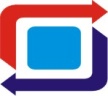 публичное акционерное обществоИнформационно-управляющая система добычи нефти "Регион 3.0"Информационное обеспечениеИнструкция по установке с целью экспертной проверкиг. Нижневартовск, 2016СодержаниеВВЕДЕНИЕДля демонстрации возможностей Системы достаточно развернуть базу данных на сервере и подключиться к ней модулем «Интерфейс оператора ИУС Регион 3.0».Настройка сервера:Для начала работы с программой необходимо выполнить последовательность шагов:Установить и настроить MS SQL Server;Создать пользователя для работы с БД;Развернуть базу данных на сервере;Назначить пользователю права на базу данных;Проверить подключение к созданной базе данных.Установка и настройка сервераВ качестве сервера баз данных необходимо использовать Microsoft SQL Server 2008 R2 версии Express (и выше). В SQL Server Configuration Manager – SQL Server Network Configuration – Protocols включить протокол TCP/IP. В свойствах протокола TCP/IP на вкладке IP Addresses для IPAll значение TCP Port должно быть 1433. Метод идентификации пользователя в MS SQL Server выбрать SQL Server and Windows Authentication mode.Для удобства конфигурирования БД рекомендуется установить MS SQL Management Studio.Создание пользователя для работы с БДНеобходимо подключиться к установленному серверу, используя MS SQL Management Studio для создания пользователя: под ним будет осуществляться подключение приложения к базе данных.В разделе «Security» «Logins» cоздать пользователя с логином USER и паролем PASSWORD как показано на рисунке.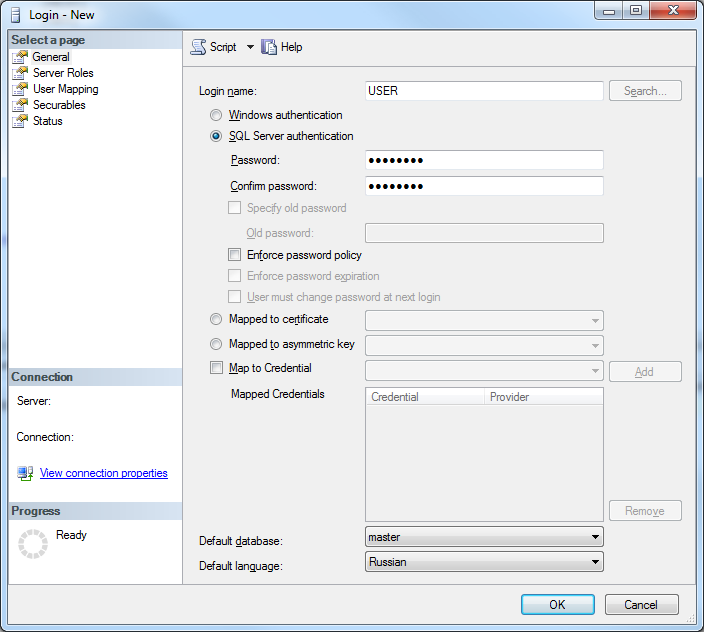 Создание базы данныхДля демонстрации возможностей Системы рекомендуется восстановить базу данных из заранее подготовленной копии (backup).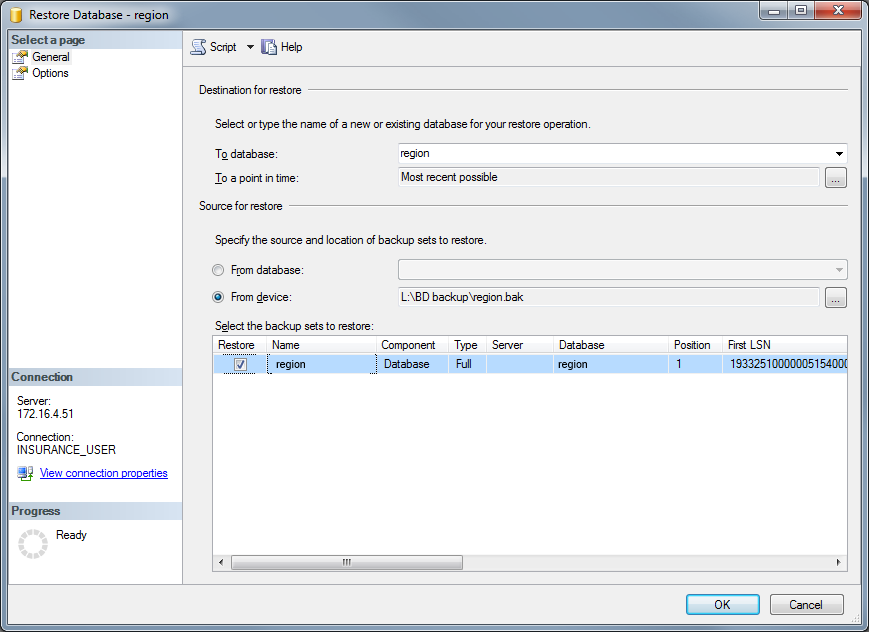 Делегирование прав на БДНеобходимо зайти в свойство пользователя USER назначить ему права на базу данных в окне UserMapping как показано на рисунке ниже: 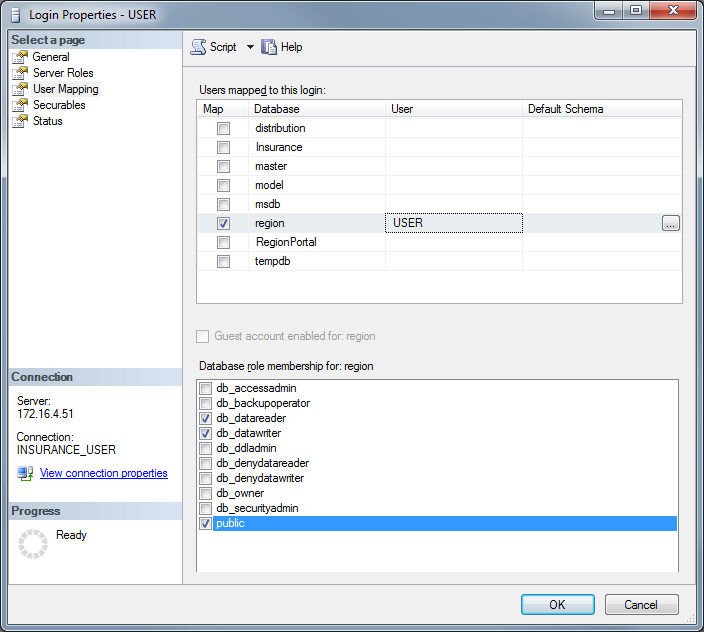 Проверка подключенияРекомендуется проверить доступ к базе данных выбранного сервера под пользователем USER.Для этого необходимо подключиться к базе данных region в MS SQL Management Studio используя SQL авторизацию и пользователя USER.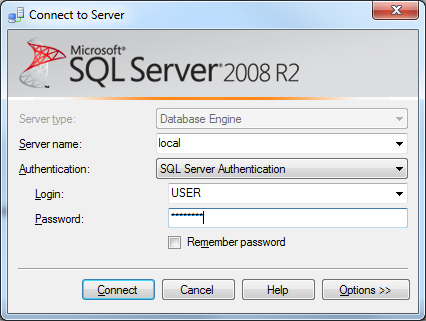 После авторизации база данных region должна быть доступна для просмотра и редактирования данных.Установка модуля Интерфейс оператора ИУС Регион 3.0Установка модуля Интерфейс оператора производится с помощью инсталлятора. Перед установкой программы, необходимо убедиться, что на компьютере установлен Microsoft .NET Framework 4.0. Если не установлен, необходимо установить.Установка модуля Интерфейс оператора:Запустите установочный файл «region-3.0_setup.msi»Нажмите кнопку «Далее»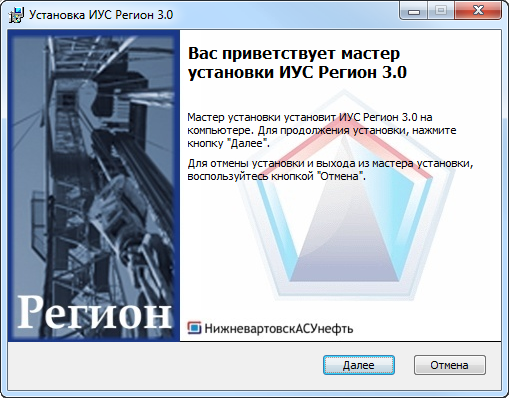 В появившемся окне ознакомьтесь с Лицензионным соглашением. Поставьте флажок «Я принимаю условия лицензионного соглашения».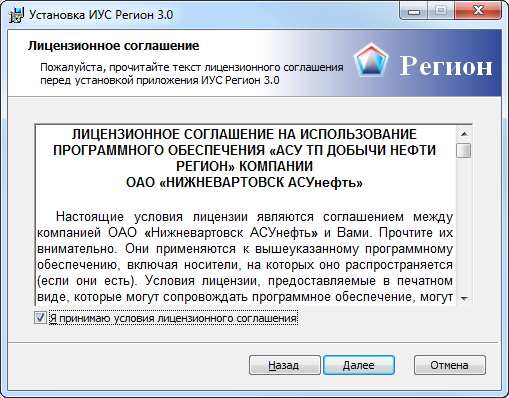 В окне «Выбор организации» выберите  «Локальный сервер». 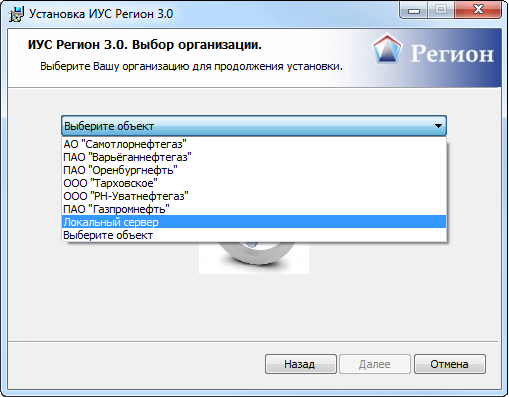 Выберите тип установки «Обычная»: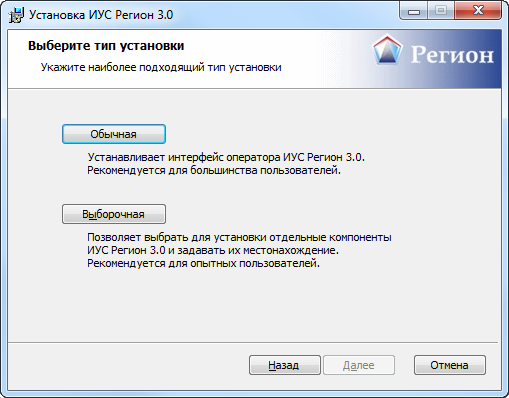 Нажмите кнопку «Установить»: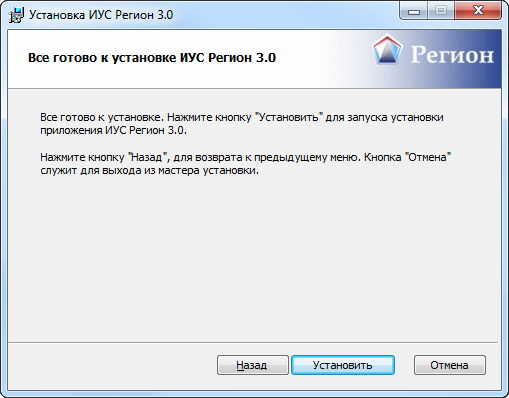 Дождитесь завершения установки программы: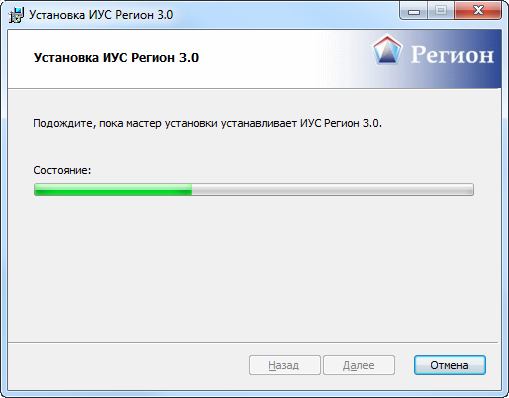 Интерфейс оператора успешно установлен. Нажмите кнопку «Готово».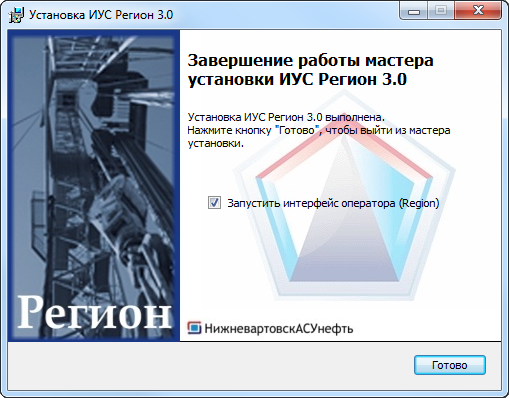 Подключение и авторизацияЗапустите модуль «Интерфейс оператора».Поставьте флажок «УНП, Локальный сервер» и нажмите кнопку «Обновить список».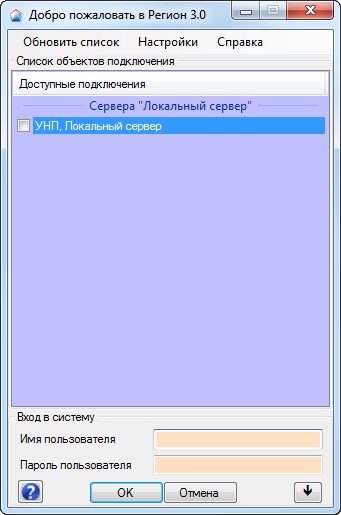 Выберите пользователя demo01 из списка и введите пароль demo01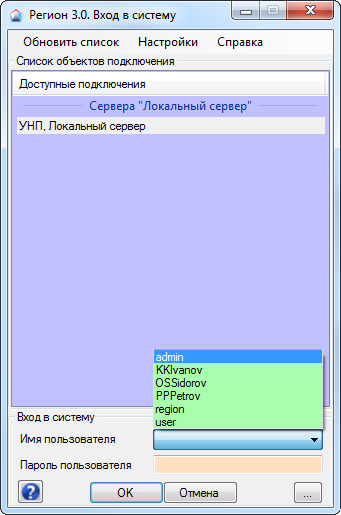 Авторизация успешно выполнена. Интерфейс оператора готов к использованию. Для работы с интерфейсом оператора воспользуйтесь справкой. Справка запускается значком   в правом верхнем углу панели интерфейса.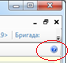 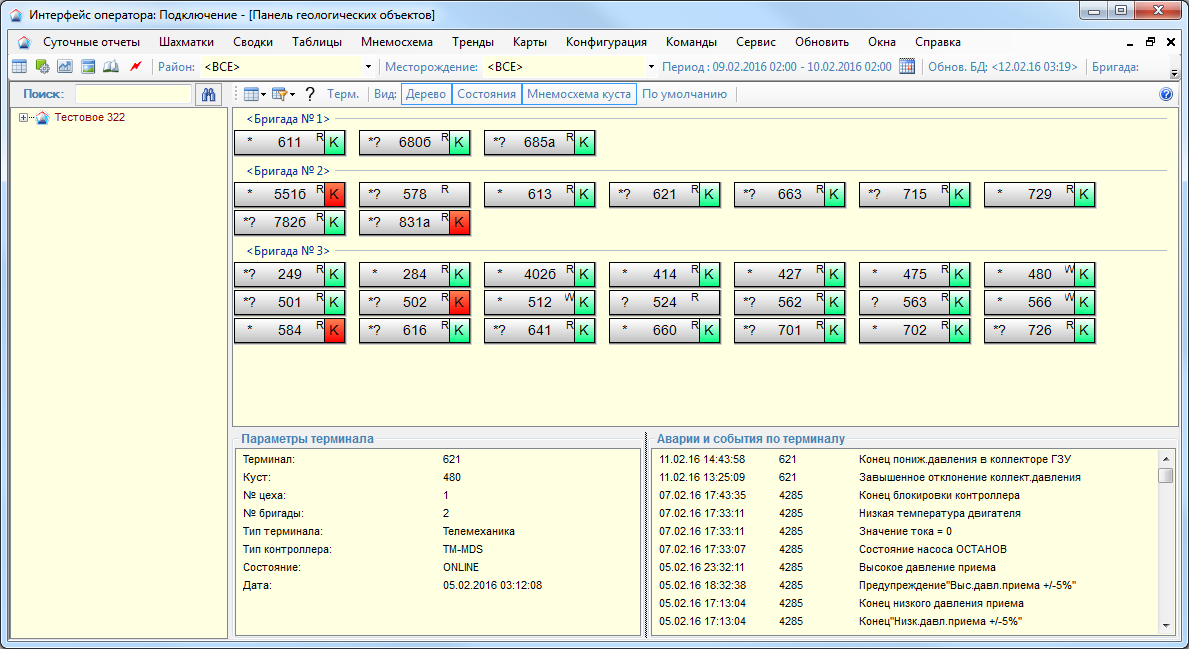 